UNIVERSIDAD  NACIONAL “JOSE FAUSTINO SANCHEZ CARRIONFACULTAD DE EDUCACIONDEPARTAMENTO ACADÉMICO DE CIENCIAS DE  TECNOLOGIA EDUCATIVA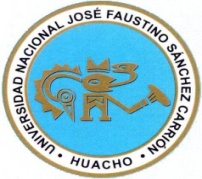 SILABO DE BASQUETBOL I(Código: 607)                                AÑO ACADÉMICO: 2018 - ICONTENIDO:1. INFORMACION GENERAL2. SUMILLA3. COMPETENCIAS 4. CONTENIDOS CURRICULARES TRANSVERSLES5. UNIDADES6. ESTRATEGIAS METODOLOGICAS7. RECURSOS, MEDIOS Y MATERIALES EDUCATIVOS 8. SISTEMA DE EVALUACION 9. BIBLIOGRAFÍA GENERALI .-  INFORMACIÓN GENERAL:1.1. Departamento académico	: Ciencia Educación y Tecnología1.2. Escuela			: A.P. Educación Física y Deportes	1.3. Especialidades		: Educación Física y Deportes1.4. Profesor			: Victor Perez Carrillo1.5. Asignatura			: Básquetbol  I1.6. Prerrequisito		:  --1.7. Código			: 6071.8. Área Curricular		: Formación Profesional Especializada1.9. Horas			: 04   1T  3P1.10. Créditos			: 031.11. Ciclo- Semestre		: 2018 – I - VI   1.12. Correo electrónico	: aecabrerac@hotmail.com1.13. Teléfono			: 940256344II.-	SUMILLA: La asignatura de básquetbol I tiene un desarrollo predominantemente práctico, que ofrece al futuro educador físico los elementos pedagógicos de éste deporte por excelencia, desarrollando el proceso didáctico para su aprendizaje significativo; resaltando la importancia de este deporte colectivo como un medio  educativo en la formación integral del estudiante.Básquetbol I desarrolla los conocimientos teóricos prácticos de los fundamentos básicos, dominio y aplicación de la técnica individual a la vez utilizando la metodología de enseñanza aprendizaje de esta disciplinaIII.-	OBJETIVOS O COMPETENCIAS GENERALES:  Conoce y ejecuta los lineamientos teóricos, prácticos y metodológicos de la asignatura, orientando el aprendizaje significativo teniendo en cuenta las experiencias previas del estudiante.Conoce la historia y los reglamentos del básquetbol, las bases para el aprendizaje y los aspectos pedagógicos de la asignatura. Aplicando las técnicas de los desplazamientos y pases en los ejercicios de aprendizaje deportivo y juego colectivo.Conoce y aplica la didáctica del básquetbol, considerando los procedimientos en la enseñanza, los métodos y las variantes técnicas complejas al ejecutar  técnicas defensivas y ofensivas,  teniendo en cuenta como medio el Proceso de Enseñanza Aprendizaje en la formación integral del alumno en la educación física. IV.   CONTENIDOS CURRICULARES TRANSVERSALES        Identidad socio cultural y conciencia ecológica.V.-  UNIDADES: 1.UNIDAD.-  INICIACIÓN DEPORTIVA DEL BASQUETBOL.2. UNIDAD.- TÉCNICAS   DE   LOS DESPLAZAMIENTOS  Y PASES3. UNIDAD.- EL  BÁSQUETBOL  Y   LA      APROXIMACIÓN4. UNIDAD.- TÉCNICAS: DEFENSIVA Y OFENSIVAVI.	ESTRATEGIAS METODOLÓGICASVII.  RECURSOS, MEDIOS Y MATERIALES EDUCATIVOS. Campo de basquetbol, tableros, aros, pelotas, cronómetros,  T.V y videograbadoras, D.V.D., data, pizarra acrílica.Uso del laboratorio de musculación.Se utilizara separatas y ayuda audiovisuales.VIII.    SISTEMA DE EVALUACIÓN. IX. BIBLIOGRAFÍA GENERAL.DEL RÍO, José 			Metodología del Baloncesto. Edit. Paidotribo. 					Barcelona. FEDERACIÓN PERUANA DE BASQUETBOL 					Reglas Oficiales Edit. Copaba. Lima, 2004.GONZALES SOTO, Alejandro 	Clínica Internacional de Mini basquetbol, Lima, 1999.21PATERNO, Francisco 		Clínica del Básquetbol. Edit.  IDDE, Lima, 1993.PRIMO, Giancarlo	Baloncesto: Ataque. Edit.  Martínez Roca S.A. 	Barcelona, 1990.PRIMO, Giancarlo 			Baloncesto: La Defensa. Dic. Martínez Roca S.A. Barcelona, 1998.SOTELO ORTIZ, Luis César 		Mejoremos nuestro Básquetbol. Lima 1998.Cómo se hace un jugador de baloncesto - Editorial SINTES, S. A. BarcelonaLos primeros pasos en el baloncesto Editorial RADUGA – Moscú.Técnicas del Baloncesto. Editorial SINTESIS – BarcelonaManual de Baloncesto – ministerio de Educación – EDITORIAL PUEBLO Y EDUCACIÓN – La Habana – Cuba.Baloncesto – Aprender y Progresar – Hal Wissel – Editorial PAIDOTRIBOENCICLOPEDIA DEL DEPORTE Y EDUCACIÓN FÍSICA. PEZO PAREDES, Oscar	Basketball: Manual para el joven entrenador.	Lima – Perú, 1994.DRAGOMIR V. KIRKOV	Manual de BaloncestoMARCOS BECERRA		Basquetbol 100 ejercicios 2001Huacho, abril del 2018.CAPACIDADES CONTENIDOSSEMANASESIONES-Explica en forma teórica la historia del básquetbol, su definición y su organizaciónINICIACIÓN DEPORTIVA DEL BASQUETBOL.Historia – concepto higiénico – alimentación – los primeros pasos y la condición física.11 - 2-Reflexionan y emiten juicios  sobre las reglas I-II-III  del reglamento oficial de básquetbol-Reglamentación elemental (I-II-III)23 - 4-Explica en forma teórica y práctica las bases para el aprendizaje como la motricidad básica  y el equilibrio que se debe dominar en el básquetbol.Bases para el aprendizaje.    La motricidad básica orientada.El equilibrio.35 - 6- Explica en forma teórica y práctica las bases para el aprendizaje como la familiarización con el balón y las técnicas o fundamentos básicos que se debe dominar en el básquetbol.- La familiarización con el balón.- Las técnicas o fundamentos básicos.47 - 8BIBLIOGRAFÍA: Pila Teleña – Bruño – 2000Cómo se hace un jugador de baloncesto Editorial SINTES, S. A. BarcelonaLos primeros pasos en el baloncesto Editorial RADUGA – Moscú.BIBLIOGRAFÍA: Pila Teleña – Bruño – 2000Cómo se hace un jugador de baloncesto Editorial SINTES, S. A. BarcelonaLos primeros pasos en el baloncesto Editorial RADUGA – Moscú.BIBLIOGRAFÍA: Pila Teleña – Bruño – 2000Cómo se hace un jugador de baloncesto Editorial SINTES, S. A. BarcelonaLos primeros pasos en el baloncesto Editorial RADUGA – Moscú.BIBLIOGRAFÍA: Pila Teleña – Bruño – 2000Cómo se hace un jugador de baloncesto Editorial SINTES, S. A. BarcelonaLos primeros pasos en el baloncesto Editorial RADUGA – Moscú.CAPACIDADESCONTENIDOSSEMANASESIONESSESIONES-Explica con claridad los Aspectos pedagógicos del básquetbolLOS ASPECTOS PEDAGÓGICOS DEL BÁSQUETBOL.Los métodos, procedimientos, técnicas y medios utilizados.El proceso didáctico desarrollado en la enseñanza.La aplicación en clases modelos.559 - 10-Explica en forma teórica y práctica las técnicas o elementos básicos  que se debe dominar en el básquetbolLas técnicas o elementos básicos.El desplazamiento  -  carreras – cambio de tiempo611 - 1211 - 12Explica en forma teórica y práctica las técnicas o elementos básicos como: las paradas , el pivot, las fintas y cortinas  que se debe dominar en el básquetbolEl pivote de frente y de espalda con o sin balón.Los paradas de uno o dos tiempo con o sin balón..Las fintas, cortinas y ejercicios de aprendizaje deportivo.713 - 1413 - 14Explica en forma teórica y práctica los principios generales de los fundamentos como: los diversos pases y los driblings.. Principios generales de los pases, drible o botes.Fases de los pases y del bote.La finita simple y doble.El drible de protección con cambio de mano y sus formas.El drible de avance con cambio de ritmo de dirección y de mano.Ejercicios de aprendizaje deportivo y juego Colectivo.Resultados de Evaluaciones permanentes815 - 1615 - 16BIBLIOGRAFÍA: Manual de baloncesto DRAGOMIR V. KIRKOVTécnicas del Baloncesto. Editorial SINTESIS – BarcelonaLos primeros pasos en el baloncesto Editorial RADUGA – Moscú.BIBLIOGRAFÍA: Manual de baloncesto DRAGOMIR V. KIRKOVTécnicas del Baloncesto. Editorial SINTESIS – BarcelonaLos primeros pasos en el baloncesto Editorial RADUGA – Moscú.BIBLIOGRAFÍA: Manual de baloncesto DRAGOMIR V. KIRKOVTécnicas del Baloncesto. Editorial SINTESIS – BarcelonaLos primeros pasos en el baloncesto Editorial RADUGA – Moscú.BIBLIOGRAFÍA: Manual de baloncesto DRAGOMIR V. KIRKOVTécnicas del Baloncesto. Editorial SINTESIS – BarcelonaLos primeros pasos en el baloncesto Editorial RADUGA – Moscú.BIBLIOGRAFÍA: Manual de baloncesto DRAGOMIR V. KIRKOVTécnicas del Baloncesto. Editorial SINTESIS – BarcelonaLos primeros pasos en el baloncesto Editorial RADUGA – Moscú.CAPACIDADESCONTENIDOSSEMANASESIONES-Diseñan estrategias de enseñanza y aprendizaje para realizar el lanzamiento y  la aproximación...Procedimientos en la enseñanza  aprendizaje del lanzamiento y la              aproximación.917 - 18-Diseñan estrategias de enseñanza y aprendizaje para aplicar el método sintético demostrativo con el fin de mejorar el avance de los alumnos. - El método sintético demostrativo en las      variantes y  técnicas complejas.1019 - 20-Esquematizan drilles a base de signos para la comprensión y ejecución de los diferentes fundamentos.Esquematización y ejecución de drilles.1121 - 22-Explican y demuestran con claridad las características de la aproximación para su correcta ejecución.Principios generales de la aproximación.   1223 - 24BIBLIOGRAFÍA: Manual de baloncesto DRAGOMIR V. KIRKOVManual de Baloncesto – ministerio de Educación – EDITORIAL PUEBLO Y EDUCACIÓN – La Habana – Cuba.BIBLIOGRAFÍA: Manual de baloncesto DRAGOMIR V. KIRKOVManual de Baloncesto – ministerio de Educación – EDITORIAL PUEBLO Y EDUCACIÓN – La Habana – Cuba.BIBLIOGRAFÍA: Manual de baloncesto DRAGOMIR V. KIRKOVManual de Baloncesto – ministerio de Educación – EDITORIAL PUEBLO Y EDUCACIÓN – La Habana – Cuba.BIBLIOGRAFÍA: Manual de baloncesto DRAGOMIR V. KIRKOVManual de Baloncesto – ministerio de Educación – EDITORIAL PUEBLO Y EDUCACIÓN – La Habana – Cuba.CAPACIDADESCONTENIDOSSEMANASESIONES- Diseñan estrategias de enseñanza  aprendizaje para el proceso de ofensiva y defensiva y como debemos de enseñar para la mejor comprensión de los alumnos.- El proceso didáctico de la técnica ofensiva y defensiva.-  ¿Cómo debemos enseñar?1325 - 26-Diseñan estrategias de enseñanza y aprendizaje para aplicar la técnica defensiva  con el fin de mejorar el avance de los alumnos.- Técnica  defensiva:    Equilibrio1427 - 28Explican y demuestran con claridad las características y biotipo de un alero y un defensa.Ubicaciones.DesplazamientosRebotes ofensivos y defensivos.                                      1529 -30Explican y demuestran con claridad las características y biotipo del pivot.-Ubicación.- Desplazamientos- Rebotes defensivos y ofensivos.1631 - 32Segundo ParcialPresentación de trabajos1733 - 34BIBLIOGRAFÍA: Curso de entrenadores II nivel 1993Baloncesto – Aprender y Progresar – Hal Wissel – Editorial PAIDOTRIBOBIBLIOGRAFÍA: Curso de entrenadores II nivel 1993Baloncesto – Aprender y Progresar – Hal Wissel – Editorial PAIDOTRIBOBIBLIOGRAFÍA: Curso de entrenadores II nivel 1993Baloncesto – Aprender y Progresar – Hal Wissel – Editorial PAIDOTRIBOBIBLIOGRAFÍA: Curso de entrenadores II nivel 1993Baloncesto – Aprender y Progresar – Hal Wissel – Editorial PAIDOTRIBOCOGNITIVASAPLICATIVASFFORMATIVASOrganizadores visualesDialogo y debateConferencias y exposicionesMétodos activos y lógicosTareas dirigidasLecturas analíticasMetacogniciónexposicionesAutoevaluaciónActitud crítica Juicio valorativoActitud innovadoraCRITERIOS INDICADORES INSTRUMENTOS Dominio cognitivo y procedimental.Identifica satisfactoriamente  los fundamentos pedagógicos, didácticos, y reglamentarios de las pruebas de Basquetbol.Cuestionario de preguntas, prueba escrita primer parcial.Cuestionario de preguntas, prueba escrita segundo parcial.Dominio corporal y expresión creativa.Asimila aceptablemente los procedimientos y técnicas en la ejecución de las pruebas de Basquetbol.Lista de cotejo y prueba de ejecución.Dominio Pedagógico.Utiliza satisfactoriamente métodos y procedimientos actualizados en la enseñanza aprendizaje de las técnicas del Basquetbol.Lista de cotejo de gestión didáctica y cuestionario de preguntas para prueba oral.Práctica de Proyección Social e Investigación.4.1. Participa organizadamente en los proyectos de proyección social.4.2. Aplica los conocimientos adquiridos presentando oportunamente sus trabajos investigativos.Informes de actividades de proyección social.